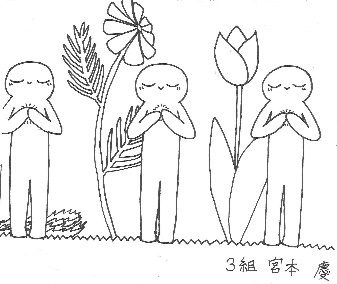 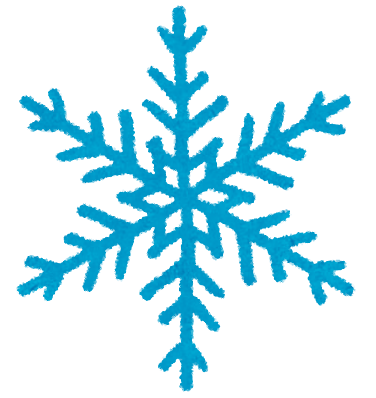 　Logo será férias de inverno. もうすぐ冬休み　ラントレでは，自分の目標に向かって運動場を走る様子が見られました。ランフェス当日は，コースの沿道からたくさんの声援をいただき，ありがとうございました。いよいよ冬休みが始まります。健康面や安全面に気をつけ，充実した冬休みを過ごしましょう。○ Sobre as tarefas das férias de inverno. 冬休みの宿題について① Winter Skill ＋ challenge de Kanji e de matemática＋ Inglês. ウィンタースキル　＋　チャレンジ漢字計算　＋　英語シート　・Será distribuído as respostas, portanto chequem após o termino da lição para estar preparado para a prova. 答えも配付しますので，答え合わせをして，冬休み明けテストに備えましょう。②Sobre o diário de  uma linha das férias de inverno .冬の一行日記　　　・Escrevem na folha propria que vem junto com o Winter Skill. ウィンタースキルに付属の用紙に書きましょう。〇 Sobre o teste/prova logo após as férias de inverno. 冬休み明けテストについて　　Data: Dia 9 de janeiro (terça)  2ªaula ..... Kokugo,   3ª aula..... Matemática. 日時　　　１月９日（火）　２時間目…国語　　３時間目…算数　　O que cairá na prova: Winter Skill (todo o livro)出題範囲　ウィンタースキル全ページ※Refazer tudo que errou no livro de exercício Winter 12, para estar preparado para fazer o teste. ウィンター１２でまちがえた問題を何度もやり直し，できるようにしておきましょう。〇 Dia 09/01 (terça)     １月９日（火）についてVir normalmente na escola.  通常どおり登校Trazer: 持ち物	□Tarefa das férias de inverno冬休みの宿題　□Sapatilha上靴　□Sapato de uso no Ginásio体育館シューズ　□Chapéu vermelho/branco赤白帽子　□Estojo筆箱　□Sacola de recados連絡袋　□Livros emprestados da biblioteca図書室で借りた本　□Avental de distri buição damerenda. (para quem estava fazendo o turno da merenda)給食エプロン（当番だった子）※Favor repôr os materiais e reescrever o nome nos materiais durante as férias. 冬休みの間に，持ち物の記名や補充をお願いします。　　Programação: 予定	①Cerimônia de reinício das aulas始業式　②Teste de Kokugo. 国語テスト　③Teste de Matemática.算数テストHorário B3, Não tem merenda, saída em grupo. Ｂ３日課　給食なし　通学団下校〇 Pedido.    お願い　　・Se for mudar de endereço após o término da reunião de pais, ou fazer o exame de seleção para escola particular, favor avisar o professor responsável. 懇談会以降に転居が決まった場合や，中学受験をすることが決まった場合は，担任まで連絡をお願いいたします。　　・Se tiver mudança na quantidade de pedido do album, deverá comunicar até duranteomes de janeiro. 卒業アルバムの購入冊数に変更がある場合は，一月中にお知らせください。　　・06 de fevereiro (terça) Terá a reunião explicativa para o ingresso no Toyo Chuggakkô e no Toyooka Chuggakkô . 2月6日（火）午後は東陽中と豊岡中の入学説明会ですので，ご予定ください。Seg. 月Ter. 火Quar. 水Quin. 木Sex. 金s.土D日１２３４５６７Ano novo元日８９１０１１１２１３１４Dia da maioridade. 成人の日・Horário B3. B３日課・Início do 3°período escolar. ３学期始業式・Saída em grupo. 通学団下校・Reinício da merenda. 給食開始・Dia com 5 aulas.５時間授業・（の）１５１６１７１８１９２０２１・（の）・６年読み聞かせ・委員会・学校保健委員会・（の）・（の）２２２３２４２５２６２７２８・（の）・クラブ・（の）２９３０３１２/１２３４・Reunião Matinal geral全校朝会・（の）・Dia com 5 aulas.５時間授業・Reunião do grupo de vinda a escola.通学団会・Saída em grup.通学団下校